,,ახმეტის მუნიციპალიტეტის 2012 წლის ბიუჯეტის დამტკიცების შესახებ’’ ახმეტის მუნიციპალიტეტის საკრებულოს 2011 წლის 16 დეკემბრის №55 დადგენილებაში ცვლილების შეტანის თაობაზე      ,,ადგილობრივი თვითმმართველობის შესახებ“ საქართველოს ორგანული კანონის 22-ე მუხლის პირველი პუნქტის ,,კ’’ ქვეპუნქტისა და 43-ე მუხლის მე-2 პუნქტის, საქართველოს საბიუჯეტო კოდექსის მე-80 მუხლის პირველი ნაწილის, ,,ნორმატიული აქტების შესახებ’’ საქართველოს კანონის მე-20 მუხლის მე-4 პუნქტის, საქართველოს პრეზიდენტის 2012 წლის 13 ივლისის №13/07/10 და 26 ივლისის №26/07/04 განკარგულებების შესაბამისად, ახმეტის მუნიციპალიტეტის საკრებულო ადგენს: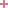 მუხლი 1მუხლი 1მუხლი 1,,ახმეტის მუნიციპალიტეტის 2012 წლის ბიუჯეტის დამტკიცების შესახებ’’ ახმეტის მუნიციპალიტეტის საკრებულოს 2011 წლის 16 დეკემბრის №55 დადგენილებაში (სსმ, ვებგვერდი, 29/12/2011, 190020020.35.162.016079) შეტანილ იქნეს შემდეგი ცვლილებები:1. დადგენილების მე-3 მუხლი ჩამოყალიბდეს შემდეგი რედაქციით:  ,,მუხლი 3. ახმეტის  მუნიციპალიტეტის 2012 წელს ბიუჯეტის შემოსულობების ნაწილი  განისაზღვროს 7894.3 ათასი ლარით (დანართი №1; №2).               1. გადასახადების ოდენობა განისაზღვროს 985,5 ათასი ლარით. მათ შორის:   ა)  საწარმოთა ქონების გადასახადი განისაზღვროს 450,0 ათასი  ლარით;  ბ) სასოფლო-სამეურნეო დანიშნულების მიწაზე ქონების გადასახადის ოდენობა  განისაზღვროს 485,5 ათასი ლარით;   გ) არასასოფლო-სამეურნეო დანიშნულების მიწაზე ქონების გადასახადის ოდენობა  განისაზღვროს   50,0 ათასი ლარით;     2. სხვა შემოსავლების ოდენობა განისაზღვროს  695,0 ათასი ლარით. მათ შორის:    ა) მოსაკრებელი ბუნებრივი რესურსებით სარგებლობისათვის განისაზღვროს 300,0 ათასი ლარით;    ბ) შემოსავალი სასოფლო-სამეურნეო და არასასოფლო-სამეურნეო დანიშნულების მიწის იჯარით და სხვა ფორმით სარგებლობაში გადაცემიდან განისაზღვროს 295,0 ათასი ლარით;     გ) ადგილობრივი მოსაკრებელი დასახლებული ტერიტორიის დასუფთავებისათვის განისაზღვროს 20,0 ათასი ლარით;    დ) შემოსავალი სანქციებიდან ადმინისტრაციული სამართალდარღვევების გამო   განისაზღვროს  30,0 ათასი ლარით;    ე) შემოსავალი პროცენტებიდან განისაზღვროს 50,0 ათასი ლარით.     3. შემოსავალი გრანტებიდან განისაზღვროს 5873.8 ათასი ლარით.  მათ შორის:    ა)  გამოთანაბრებითი ტრანსფერი  - 3262,2 ათასი ლარი;    ბ)  მიზნობრივი ტრანსფერი - 110,0 ათასი ლარი;    გ)  საქართველოს რეგიონებში განსახორციელებელი პროექტების ფონდიდან - 1030,0 ათასი ლარი;    დ) სოფლის მხარდაჭერის პროგრამის ფარგლებში სახელმწიფო ბიუჯეტიდან 735,6 ათასი ლარი.     ე) საქართველოს რეგიონებში განსახორციელებელი პროექტების ფონდიდან სტიქიის შედეგების სალიკვიდაციოდ 200,0 ათასი ლარი.    ვ) საქართველოს მთავრობის სარეზერვო ფონდიდან სტიქიის შედეგების სალიკვიდაციოდ -20,0 ათასი ლარი.    ზ) ფონდ ,,კახეთის რეგიონალური განვითარების სააგენტოდან’’ ინფრასტრუქტურის განვითარებისათვის 150,0 ათასი ლარი.    თ) საქართველოს პრეზიდენტის სარეზერვო ფონდიდან ინფრასტრუქტურული პროექტების დაფინანსების მიზნით 316,0 ათასი ლარი.    ი) ფონდ ,,კახეთის რეგიონალური განვითარების სააგენტოდან’’ სტიქიის შედეგების სალიკვიდაციოდ 50,0 ათასი ლარი.        4. არაფინანსური აქტივების კლება განისაზღვროს 340,0 ათასი ლარით.“.2. დადგენილების მე-4 მუხლი ჩამოყალიბდეს შემდეგი რედაქციით:  ,,მუხლი 4. ახმეტის მუნიციპალიტეტის 2012 წლის ბიუჯეტის გადასახდელების ნაწილი განისაზღვროს  8815,3 ათასი  ლარით (დანართი №3; №4).  1. მუნიციპალიტეტის წარმომადგენლობითი და აღმასრულებელი ორგანოების შენახვის  ხარჯების ოდენობა  განისაზღვროს 1735.3ათასი ლარით. მათ შორის:  ა) წარმომადგენლობით ორგანოს (საკრებულო) ხარჯები განისაზღვროს 244,9 ათასი ლარით. მათ შორის ავტომანქანის შეძენის ხარჯები განისაზღვროს 14.5ათასი ლარით;  ბ) აღმასრულებელი ორგანოს (გამგეობა) ხარჯები განისაზღვროს 1285.0 ათასი ლარით. მათ შორის კაპიტალური ხარჯების ოდენობა განისაზღვროს 186.1 ათასი ლარით, აქედან 20,7 ათასი ლარი 2011 წლის ვალდებულებაა. ხოლო 15,0 ათასი ლარი მსუბუქი ავტომობილის შესაძენად.  გ)  სარეზერვო ფონდის ოდენობა განისაზღვროს  45,0 ათასი ლარით;  დ) აუდიტორული მომსახურებისათვის ხარჯების ოდენობა განისაზღვროს 4,9 ათასი ლარით;  ე) სსიპ ,,საქართველოს ეროვნული არქივის“ ადგილობრივი ორგანოს დაფინანსების ოდენობა განისაზღვროს  6,0 ათასი ლარით;  ვ) შესყიდვებთან (ტენდერი, აუქციონი და ა. შ.) დაკავშირებული ხარჯების ოდენობა განისაზღვროს - 5,0 ათასი ლარით;  ზ) საქართველოს პარლამენტის მაჟორიტარი დეპუტატის ბიუროს ხარჯების ოდენობა  განისაზღვროს - 15,0 ათასი ლარით;   თ) რეგიონების ფონდის შევსების ხარჯების ოდენობა განისაზღვროს 130,0 ათასი ლარით.  2. სახანძრო დაცვის სამსახურის  ხარჯების ოდენობა განისაზღვროს  283,7ათასი ლარით. მათ შორის კაპიტალური ხარჯი - 47,0 ათასი ლარით.   3. თავდაცვის ხარჯების ოდენობა განისაზღვროს 78,6  ათასი ლარით.   4. ინფრასტრუქტურის მშენებლობის, რეაბილიტაციის და ექსპლუატაციის ხარჯების ოდენობა განისაზღვროს  2949,3 ათასი ლარით. მათ შორის:   ა) გზების მშენებლობის, რეკონსტრუქციის და მოვლა შენახვისათვის საჭირო ხარჯების ოდენობა განისაზღვროს 1242,1 ათასი ლარით, აქედან საქართველოს რეგიონებში განსახორციელებელი პროექტების ფონდიდან გზების რეკონსტრუქციისათვის საჭირო ხარჯების ოდენობა განისაზღვროს 845,7 ათასი ლარით, საიდანაც  40,0 ათასი ლარი არის სტიქიის შედეგად დაზიანებული გზების რეაბილიტაციისათვის საჭირო ხარჯების ოდენობა და  5,7 ათასი ლარი კი - 2011 წლის ვალდებულებაა, ხოლო სტიქიის შედეგად დაზიანებული მილ-ხიდების მოწყობისათვის საჭირო ხარჯების ოდენობა განისაზღვროს - 6,5 ათასი ლარით, სოფლის მხარდაჭერის პროგრამის ფარგლებში შიდა გზების რეაბილიტაციისათვის საჭირო ხარჯების ოდენობა განისაზღვროს  59,5 ათასი ლარით და მილ-ხიდების მოწყობისათვის საჭირო ხარჯების ოდენობა -6,8 ათასი ლარით, ფონდ ,,კახეთის რეგიონალური განვითარების სააგენტოდან“ ადგილობრივი გზების სარემონტო სამუშაოებისათვის ხარჯების ოდენობა განისაზღვროს 100,0 ათასი ლარით, პრეზიდენტის სარეზერვო ფონდიდან გამოყოფილი სახსრებიდან გზების რეკონსტრუქციისათვის საჭირო ხარჯებისათვის მიმართულ იქნას 55,0 ათასი ლარი, ხოლო საკუთარი სახსრებით გზების, ქუჩებისა და მილხიდების რეკონსტრუქციის ხარჯების ოდენობა განისაზღვროს 168.6  ათასი ლარით, საიდანაც 138,5 ათასი ლარი არის 2011 წლის ვალდებულება;   ბ) სასაფლაოების მოვლა-პატრონობის ხარჯების ოდენობა განისაზღვროს 2,6 ათასი ლარის ოდენობით, მათ შორის სოფლის მხარდაჭერის პროგრამის ფარგლებში განსახორციელებელი სამუშაოებისათვის  განისაზღვროს  1,6 ათასი ლარით;  გ) დასუფთავების ღონისძიებების  ხარჯების ოდენობა განისაზღვროს 304,2 ათასი ლარით. მათ შორის არაფინანსური აქტივების ზრდის ხარჯების ოდენობა განისაზღვროს 65,2 ათასი ლარით, აქედან 45,2 ათასი ლარი სოფლის მხარდაჭერის პროგრამის ფარგლებში განსახორციელებელი სამუშაოებისათვის (ნაგავსაყრელის მოწყობა და სანაგვე ურნების შეძენა) ხოლო 1,0 ათასი ლარი საქართველოს პრეზიდენტის სარეზერვოო ფონდიდან განსახორციელებელი სამუშაოებისათვის ;   დ) სარწყავი არხებისა და ნაპირსამაგრი ნაგებობების მოწყობის ხარჯების ოდენობა განისაზღვროს 211,7 ათასი ლარის ოდენობით, აქედან სოფლის მხარდაჭერის პროგრამის ფარგლებში განსახორციელებელი სამუშაოებისათვის ხარჯების ოდენობა  განისაზღვროს 51,7 ათასი ლარით, ხოლო საქართველოს რეგიონებში განსახორციელებელი პროექტების ფონდიდან სტიქიის შედეგების სალიკვიდაციო სამუშაოებისათვის საჭირო ხარჯების ოდენობა განისაზღვროს 110,0 ათასი ლარით და ფონდ ,,კახეთის რეგიონალური განვითარების სააგენტოდან“ კი სტიქიის შედეგების სალიკვიდაციო სამუშაოებისათვის საჭირო ხარჯების ოდენობა განისაზღვროს 50,0 ათსი ლარით ;  ე) წყლის სისტემის რეაბილიტაციისათვის საჭირო  ხარჯების ოდენობა განისაზღვროს  494,0 ათასი ლარით, აქედან 258,3 ათასი ლარი სოფლის მხარდაჭერის ფარგლებში განსახორციელებელი სამუშაოებისათვის, ხოლო საქართველოს რეგიონებში განსახორციელებელი პროექტების ფონდიდან განსახორციელებელი სამუშაოებისათვის 94,0 ათასი ლარი, საქართველოს რეგიონებში განსახორციელებელი პროექტების ფონდიდან სტიქიის შედეგების სალიკვიდაციოდ საჭირო ხარჯების ოდენობა განისაზღვროს 24,7 ათასი ლარით, პრეზიდენტის სარეზერვო ფონდიდან გამოყოფილი სახსრებიდან წყლის სისტემების სარეაბილიტაციო ხარჯების ოდენობა განისაზღვროს  117,0 ათასი ლარით;  ვ) გარე განათების რეაბილიტაციისა და ექსპლუატაციის ხარჯების ოდენობა განისაზღვროს  360,7 ათასი ლარით. მათ შორის არაფინანსური აქტივების ზრდის ხარჯების ოდენობა  განისაზღვროს  115,7 ათასი ლარით, აქედან 13,7 ათასი ლარი სოფლის მხარდაჭერის პროგრამის ფარგლებში განსახორციელებელი სამუშაოებისათვის, ხოლო პრეზიდენტის სარეზერვო ფონდიდან გამოყოფილი სახსრებიდან  განსახორციელებელი სამუშაოებისათვის - 60,0 ათასი ლარი;  ზ) ექსკავატორის, ელექტროშემდუღებელი აგრეგატისა და სპეცტექნიკის შეძენის ხარჯების ოდენობა განისაზღვროს 96,6 ათასი ლარით, მათ შორის სოფლის მხარდაჭერის პროგრამის ფარგლებში სპეცტექნიკის შესაძენად საჭირო ხარჯების ოდენობა განისაზღვროს 13,1  ათასი ლარით, ხოლო საკუთარი სახსრებით  2011 წლის ვალდებულების შესასრულებლად საჭირო ხარჯების ოდენობა განისაზღვროს 59,5 ათასი ლარით;  თ) ნატანისაგან ხევების გაწმენდითი სამუშაოებისათვის საჭირო სახსრების ოდენობა  განისაზღვროს 17,0 ათასი ლარის ოდენობით, აქედან სოფლის მხარდაჭერის პროგრამის ფარგლებში განსახორციელებელი სამუშაოებისათვის საჭირო ხარჯების ოდენობა განისაზღვროს 2,0 ათასი ლარის ოდენობით, ხოლო საქართველოს რეგიონებში განსახორციელებელი პროექტების ფონდიდან სტიქიის შედეგების სალიკვიდაციო სამუშაოებისათვის საჭირო ხარჯების ოდენობა - 15,0 ათასი ლარის ოდენობით.   ი) სანიაღვრე არხების მოწყობისათვის და გაწმენდითი სამუშაოებისათვის საჭირო ხარჯების ოდენობა განისაზღვროს 46,4 ათასი ლარით, აქედან სოფლის მხარდაჭერის ფარგლებში განსახორციელებელი სამუშაოებისათვის  ხარჯების ოდენობა განისაზღვროს  11,3  ათასი ლარის ოდენობით , ხოლო საქართველოს რეგიონებში განსახორციელებელი პროექტების ფონდიდან სტიქიის შედეგების სალიკვიდაციო სამუშაოებისათვის საჭირო ხარჯების ოდენობა - 3,8 ათასი ლარით და საქართველოს პრეზიდენტის სარეზერვო ფონდიდან გამოყოფილი სახსრებიდან განსახორციელებელი სამუშაოებისათვის საჭირო ხარჯების ოდენობა განისაზღვროს 0,5 ათასი ლარით;   კ) ბინათმშენებლობის ხარჯების ოდენობა (მრავალბინიანი საცხოვრებელი სახლების სახურავების სარემონტო სამუშაოები) განისაზღვროს 159,0 ათასი ლარის ოდენობით. მათ შორის 20,0 ათასი ლარი საქართველოს მთავრობის სარეზერვო ფონდიდან სტიქიის შედეგების სალიკვიდაციოდ, ხოლო 130,0 ათასი ლარი  საქართველოს რეგიონებში განსახორციელებელი პროექტების ფონდიდან განსახორციელებელი სამუშაოებისათვის საქართველოს პრეზიდენტის სარეზერვო ფონდიდან გამოყოფილი სახსრებიდან  განსახორციელებელი  სამუშაოებისათვის საჭირო ხარჯების ოდენობა განისაზღვროს 9,0 ათასი ლარით ;  5. საგანმანათლებლო ღონისძიებების შენახვის ხარჯების ოდენობა განისაზღვროს 984,6 ათასი ლარით. აქედან: სოფლის მხარდაჭერის პროგრამის ფარგლებში საბავშვო ბაღების შენობის სარემონტო სამუშაოებისათვის საჭირო ხარჯების ოდენობა განისაზღვროს 60,0 ათასი ლარის ოდენობით და დაწყებითი სკოლის სარემონტო სამუშაოებისათვის 7,3  ათასი ლარის ოდენობით, ხოლო საკუთარი სახსრებით საბავშვო ბაღების შენობის სარემონტო სამუშაოებისათვის საჭირო ხარჯების ოდენობა - 57,3 ათასი ლარით, მ.შ.  27,3 ათასი ლარი 2011 წლის ვალდებულებაა, ავეჯის შესაძენად საჭირო ხარჯების ოდენობა - 15,0 ათასი ლარით, ეზოს კეთილმოწყობისათვის საჭირო ხარჯების ოდენობა - 30,0 ათასი ლარით. 6. სპორტული და კულტურული ღონისძიებების ხარჯები განისაზღვროს 2284,1 ათასი ლარით. მათ შორის: ა)  სპორტული ღონისძიებების დაფინანსების ოდენობა - 15,0 ათასი ლარი; ბ) სტადიონებისა და სპორტული ნაგებობების შეძენისა და  მოწყობის ხარჯების ოდენობა განისაზღვროს 127,9 ათასი ლარით, მათ შორის, სოფლის მხარდაჭერის პროგრამის ფარგლებში სტადიონების მოწყობის ხარჯების ოდენობა განისაზღვროს 45,4 ათასი ლარის ოდენობით, პრეზიდენტის სარეზერვო ფონდიდან გამოყოფილი სახსრების ოდენობა 42,5 ათასი ლარი, საქართველოს პრეზიდენტის სარეზერვო ფონდიდან გამოყოფილი სახრებიდან განსახორციელებელი სამუშაოებისათვის საჭირო ხარჯების ოდენობა -15,0 ათასი ლარით;   გ) სპორტული სკოლების შენახვის  ხარჯების ოდენობა  - 471,5 ათასი ლარი; აქედან:   გ.ა) აიპ ,,ახმეტის კომპლექსური სასპორტო სკოლის“ სუბსიდირებისათვის - 159,5 ათასი ლარი, ხოლო კაპიტალური ხარჯებისათვის - 166,5 ათასი ლარი, მათ შორის 144,0 ათასი ლარი შენობის სარემონტო სამუშაოებისათვის, ხოლო 24,5 ათასი ლარი ავეჯის შესაძენად;   გ.ბ) აიპ ,,ზურაბ ზვიადაურის სახელობის ძიუდოს სასპორტო სკოლის“  სუბსიდირებისათვის - 103,5  ათასი ლარი, ხოლო კაპიტალური ხარჯებისათვის 42,0 ათასი ლარი;  დ) აიპ ,,ახმეტის მუნიციპალიტეტის კულტურის ცენტრის“ ხარჯები განისაზღვროს 517,3  ათასი ლარით. მათ შორის სოფლის მხარდაჭერის პროგრამის ფარგლებში კულტურის სახლების სარემონტო სამუშაოებისათვის საჭირო ხარჯების ოდენობა განისაზღვროს 50,0  ათასი ლარის ოდენობით, ხოლო საკუთარი სახსრებით კულტურის სახლების სარემონტო სამუშაოებისათვის 64,0 ათასი ლარი, აქედან ქ. ახმეტის კულტურის სახლის სარემონტო სამუშაოებისათვის 16,6 ათასი ლარი 2011 წლის ვალდებულებაა;   ე) საგამომცემლო საქმიანობის ხარჯების ოდენობა განისაზღვროს 34,0 ათასი ლარით;                         ვ) ახალგაზრდული ორგანიზაციების ღონისძიებების ხარჯები - 25,0 ათასი ლარით;   ზ) სახელოვნებო სკოლების სუბსიდირებისათვის - 330,2 ათასი ლარი; მათ შორის: სამუსიკო სკოლების გაერთიანების სუბსიდირებისათვის - 100,0 ათასი ლარი, შენობის სარემონტო სამუშაოებისათვის 47,2 ათასი ლარი, საიდანაც 17,2 ათასი ლარი 2011 წლის ვალდებულებაა, ხოლო აიპ ,,ბესიკ მამიაურის სახელობის მოსწავლე-ახალგაზრდობის სახელოვნებო და შემეცნებითი სკოლის“ სუბსიდირებისათვის - 144,0 ათასი ლარი და შენობის სარემონტო სამუშაოებისათვის 39,0 ათასი ლარი, მათ შორის 5,0 ათასი ლარი 2011 წლის ვალდებულებაა;         თ) სკვერების, ბორდიურების, დასასვენებელი ბაღებისა და მწვანე ნარგავების მოვლა-პატრონობის ხარჯების ოდენობა განისაზღვროს 222,2 ათასი ლარით, აქედან სოფლის მხარდაჭერის პროგრამის ფარგლებში განსახორციელებელი სამუშაოებისათვის 63,5 ათასი ლარით, ხოლო საკუთარი სახსრებით კაპიტალური ხარჯებისათვის  158.7 ათასი ლარი, საიდანაც 30,4 ათასი ლარი 2011 წლის ვალდებულებაა;   ი) აიპ ,,თუშეთის დაცული ლანდშაფტის ადმინისტრაციის“ შენახვის ხარჯები განისაზღვროს 140,0 ათასი ლარით, მათ შორის, კაპიტალური ხარჯებისათვის - 101,0 ათასი ლარი, აქედან 20,0 ათასი ლარი ფონდ ,,კახეთის რეგიონალური განვითარების სააგენტოდან“  განსახორციელებელი სამუშაოებისათვის , ხოლო 6,0 ათასი ლარი საქართველოს რეგიონებში განსახორციელებელი პროექტების ფონდიდან   ;   კ) ალავერდის ტაძრის მიმდებარე ტერიტორიაზე ტურისტული ინფრასტრუქტურის მოწყობისათვის ხარჯების ოდენობა განისაზღვროს 110,7 ათასი ლარით (2011 წლის ვალდებულება საქართველოს რეგიონებში განსახორციელებელი პროექტების ფონდიდან);     ლ) აიპ ,,ახმეტის მუნიციპალური ტყე-პარკების მართვის ცენტრის“ შენახვის ხარჯების ოდენობა განისაზღვროს 232,4 ათასი ლარის ოდენობით;    მ) აიპ ,,ახმეტის მუნიციპალიტეტის სასაფლაოების მოვლა-პატრონობისა და სარიტუალო მომსახურების ცენტრის“ ხარჯები განისაზღვროს 57,9  ათასი ლარის ოდენობით .            7. სოციალური და ჯანდაცვის პროგრამების დაფინანსების ოდენობა განისაზღვროს 514,2 ათასი ლარით. მათ შორის:ა) საზოგადოებრივი ჯანმრთელობის დაცვის ხარჯების ოდენობა განისაზღვროს - 60,0 ათასი ლარით;ბ) უფასო სასადილოების დაფინანსების  ხარჯების ოდენობა განისაზღვროს 193,3 ათასი ლარით. მათ შორის კაპიტალური ხარჯებისათვის - 13,0 ათასი ლარი;  გ) სადღესასწაულო და  ვეტერანთა სარიტუალო ხარჯების ოდენობა განისაზღვროს - 10,0 ათასი ლარით;  დ) ავადმყოფთა სოციალური დაცვის ხარჯებისათვის - 99,0 ათასი ლარი;  ე) სოციალურად დაუცველი მოსახლეობის დახმარების ხარჯები - 74,4 ათასი ლარით, მათ შორის სოფლის მხარდაჭერის პროგრამის ფარგლებში განსახორციელებელი ღონისძიებებისათვის  4,4 ათასი ლარი;  ვ) ხანძრით, მიწისძვრით და სხვა სტიქიური უბედურების შედეგად დაზარალებულ პირთა სოციალური დახმარების ხარჯები განისაზღვროს - 30,0 ათასი ლარით (ფონდ ,,კახეთის რეგიონალური განვითარების სააგენტოდან“ განსახორციელებელი ღონისძიებებისთვის);  ზ) მოსახლეობის ტრანსპორტით უზრუნველყოფის ხარჯები განისაზღვროს - 33,9 ათასი ლარით, მათ შორის სოფლის მხარდაჭერის პროგრამის ფარგლებში განსახორციელებელი ღონისძიებებისათვის 29,0  ათასი ლარი, საიდანაც 2,5 ათასი ლარი 2011 წლის ვალდებულებაა.  თ) სარიტუალო სახლების აღჭურვის ხარჯების ოდენობა სოფლის მხარდაჭერის პროგრამის ფარგლებში განისაზღვროს 14,0 ათასი ლარით“.მუხლი 2მუხლი 2მუხლი 2დადგენილების №1, №2, №3 და №4 დანართები ჩამოყალიბდეს თანდართული რედაქციით.მუხლი 3მუხლი 3მუხლი 3დადგენილება ამოქმედდეს გამოქვეყნებისთანავე.დანართი 1ახმეტის მუნიციპალიტეტის 2012 წლის ბიუჯეტის ბალანსიდანართი 2დანართი 2დანართი 2ახმეტის მუნიციპალიტეტის 2012 წლის ბიუჯეტის შემოსულობებიდანართი 3დანართი 3დანართი 3ახმეტის მუნიციპალიტეტის 2012 წლის ბიუჯეტის გადასახდელები დანართი 4დანართი 4დანართი 4ხარჯებისა და არაფინანსური აქტივების ფუნქციონალური კლასიფიკაცია